проєкт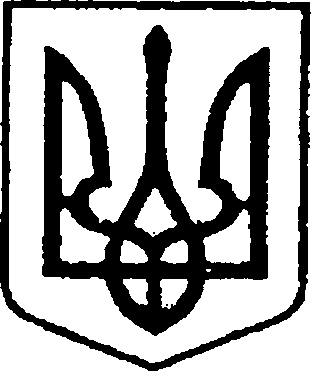 УКРАЇНАЧЕРНІГІВСЬКА ОБЛАСТЬН І Ж И Н С Ь К А    М І С Ь К А    Р А Д АВ И К О Н А В Ч И Й    К О М І Т Е ТР І Ш Е Н Н Явід ___ березня 2021 року	           м. Ніжин	                                        №____   Про відзначення Почесними Грамотами,Грамотами та Подяками виконавчого комітету Ніжинської міської радиВідповідно до  статей 40, 42, 53, 59 Закону України «Про місцеве самоврядування в Україні», рішення Ніжинської міської ради Чернігівської області «Про внесення змін до рішення Ніжинської міської ради від 03 травня 2017 року №27-23/2017 «Про затвердження Положень про Почесну грамоту, Грамоту та Подяку виконавчого комітету Ніжинської міської ради» від 02.02.2018 р. №18-35/2018, Регламенту виконавчого комітету Ніжинської міської ради Чернігівської області VІІІ скликання, затвердженого рішенням Ніжинської міської ради Чернігівської області VІІІ скликання від 24.12.2020р. №27-4/2020, клопотання начальника управління житлово-комунального господарства та будівництва Ніжинської міської ради Кушніренка А.М., керівників комунальних підприємств Ніжинської міської ради з нагоди відзначення професійного свята - Дня працівників житлово-комунального господарства та побутового обслуговування населення, виконавчий комітет Ніжинської міської ради вирішив: 1.Нагородити Почесною грамотою виконавчого комітету Ніжинської міської ради:1.1.Литовченко Тетяну Миколаївну – головного спеціаліста комунального відділу управління житлово-комунального господарства та будівництва Ніжинської міської ради;1.2.Момота Анатолія Миколайовича – електрогазозварювальника               5 розряду дільниці обслуговування гарячого водопостачання та систем опалення комунального підприємства «Служба Єдиного Замовника»;1.3.Донця Олександра Миколайовича – майстра вуличних водопровідних мереж «Водопостачання» комунального підприємства «Ніжинське управління водопровідно-каналізаційного господарства».	2.Нагородити Грамотою виконавчого комітету Ніжинської міської ради Примушка Володимира Павловича – інженера-будівельника комунального підприємства «Служба Єдиного замовника» Ніжинської міської ради.	3.Оголосити Подяку виконавчого комітету Ніжинської міської ради:                 	  3.1.Павлюченку Володимиру Дмитровичу – заступнику директора комунального підприємства «Комунальний ринок» Ніжинської міської ради;3.2.Ярмоленко Ніні Володимирівні – прибиральнику службових приміщень комунального підприємства «Комунальний ринок» Ніжинської міської ради;3.3.Губар Катерині Ігорівні – техніку з інвентаризації нерухомого майна І категорії комунального підприємства «Ніжинське міжміське бюро технічної інвентаризації» Чернігівської обласної ради;3.4.Пилипенку Артему Дмитровичу – водію автотранспортних засобів комунального підприємства «Виробниче управління комунального господарства» Ніжинської міської ради;3.5.Малюзі Віталію Григоровичу – прибиральнику територій вулиць міста комунального підприємства «Виробниче управління комунального господарства» Ніжинської міської ради;3.6.Уху Олександру Трохимовичу – електромонтеру з ремонту повітряних ліній електропередач комунального підприємства «Виробниче управління комунального господарства» Ніжинської міської ради;3.7.Шевченко Наталії Михайлівні – приймальнику побутових відходів комунального підприємства «Виробниче управління комунального господарства» Ніжинської міської ради;3.8.Приходьку Віталію Віталійовичу – електрогазозварювальнику                 5 розряду з обслуговування внутрішньобудинкових систем холодного водопостачання та водовідведення Комунального підприємства «Служба Єдиного Замовника» Ніжинської міської ради;3.9.Скрипцю Василю Петровичу – механіку «Очисних споруд» комунального підприємства «Ніжинське управління водопровідно-каналізаційного господарства» Ніжинської міської ради;3.10.Косяку Сергію Сергійовичу – водію транспортного цеху  комунального підприємства «Ніжинське управління водопровідно-каналізаційного господарства» Ніжинської міської ради;3.11.Євдокімову Олегу Борисовичу – слюсарю аварійно-відновлювальних робіт «Водовідведення» комунального підприємства «Ніжинське управління водопровідно-каналізаційного господарства» Ніжинської міської ради;3.12.Слоницькій Тетяні Сергіївні - маляру 4 розряду комунального підприємства «Керуюча компанія» «Північна» Ніжинської міської ради;3.13.Луценко Тетяні  Володимирівні – економісту  комунального підприємства «Керуюча компанія» «Північна» Ніжинської міської ради;3.14.Рибалко Катерині Іванівні – головному бухгалтеру комунального підприємства «Оренда комунального майна» Ніжинської міської ради;3.15.Лаврінець Ользі Миколаївні – завідувачу виробництва харчоблоку комунального торгівельно-виробничого підприємства «Школяр» Ніжинської міської ради;3.16.Сідько Тетяні Василівні – завідувачу виробництва їдальні Ніжинської гімназії № 2 комунального торгівельно-виробничого підприємства «Школяр» Ніжинської міської ради;3.17.Корсун Ользі Анатоліївні – заступнику головного бухгалтера комунального торгівельно-виробничого підприємства «Школяр» Ніжинської міської ради;4.Відділу юридично-кадрового забезпечення апарату виконавчого комітету Ніжинської міської ради (Лега В. О.) забезпечити оприлюднення цього рішення на офіційному сайті Ніжинської міської ради.5.Відділу бухгалтерського обліку апарату виконавчого комітету Ніжинської міської ради (Єфіменко Н. Є.) забезпечити виконання цього рішення у частині видачі рамок та бланків Почесних грамот, Грамот і Подяк.6.Фінансовому управлінню Ніжинської міської ради виділити виконавчому комітету Ніжинської міської ради кошти у сумі 745,35 грн.                на покриття витрат на грошову винагороду за рахунок коштів міської цільової програми заходів з відзначення державних та професійних свят, ювілейних       та святкових дат, відзначення осіб, які зробили вагомий внесок у розвиток Ніжинської міської ТГ, здійснення представницьких та інших заходів на 2021 рік КТКВ (0210180), КЕКВ (2730)».7.Контроль за виконанням цього рішення залишаю за собою.Міський голова 							       Олександр КОДОЛАПояснювальна запискадо проекту рішення «Про відзначення Почесними грамотами,Грамотами та Подяками виконавчого комітету Ніжинської міської ради»Відповідно до ст. 40 Закону України «Про місцеве самоврядування                в Україні», рішення Ніжинської міської ради Чернігівської області «Про внесення змін до рішення Ніжинської міської ради  від 03 травня 2017 року №27-23/2017 «Про затвердження Положень  про Почесну грамоту, Грамоту та Подяку виконавчого комітету Ніжинської міської ради» від 02.02.2018 р. №18-35/2018, клопотання начальника управління житлово-комунального господарства та будівництва Ніжинської міської ради Кушніренка А.М., керівників комунальних підприємств Ніжинської міської ради, пропонуються кандидатури до відзначення Почесними Грамотами,  Грамотами та Подяками виконавчого комітету Ніжинської міської ради з нагоди відзначення Дня працівників житлово-комунального господарств та побутового обслуговування.Проект рішення «Про відзначення Почесними Грамотами, Грамотами            та Подяками виконавчого комітету Ніжинської міської ради» складається              з семи  розділів.Відділ юридично-кадрового забезпечення апарату виконавчого комітету Ніжинської міської ради, відповідно до Закону України «Про доступ до публічної інформації», забезпечує опублікування цього рішення шляхом оприлюднення  на офіційному сайті Ніжинської міської ради.Доповідати проект рішення на засіданні буде начальник відділу юридично-кадрового забезпечення апарату виконавчого комітету Ніжинської міської ради Лега В’ячеслав Олександрович.Начальник відділу юридично-кадровогозабезпечення апарату виконавчогокомітету Ніжинської міської ради                                                          В. О. Лега